New Life SDA Church Volume 2, Issue 1	January- February  2018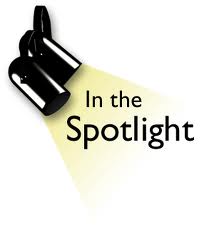 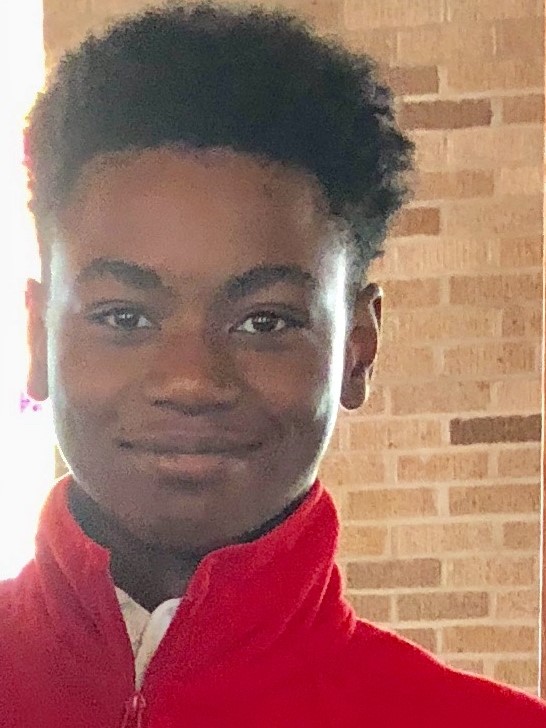 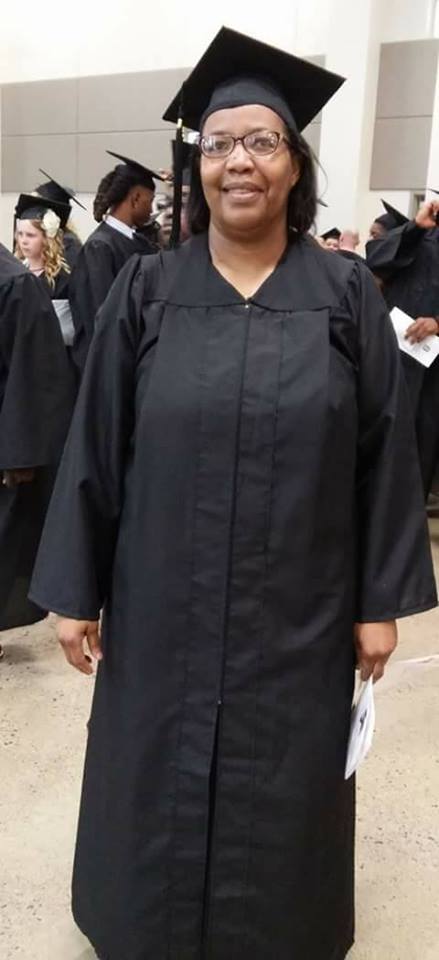 